استمارة معلومات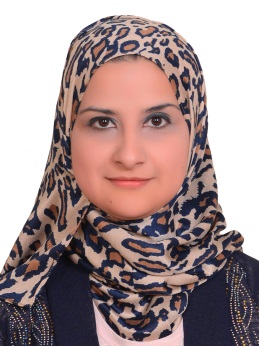 1- الأسم الثلاثي واللقب (عربي):                          (انكليزي): 2- اللقب العلمي:     الشهادة:-3 تاريخ اول تعيين في الجامعة:-4الأيميل الرسمي:  -5ايميل ثاني بديل: -6   القسم العلمي: -7المؤهلات (تذكر جميع الشهادات البكالوريوس والماجستير والدكتوراه): -8البحوث المنشورة (تذكر باللغة الأنكليزية وبصيغة مصدر) -9Mohi-Aldeen , Z. Kh.; Shareef , A. Y. ; Al-Hasso , M.Z.(2011) . The ability of  bacteria  isolated  from  pin  tract  infections  to  produce  β- lactamase  enzymes . Proceedings of the 2nd  Scientific  Conference  for  Biological  Science  –Sci College-Mosul  Unversity .16-17Nov.Zeki , N.M.; Mohi-Aldeen , Z. Kh.; Al-Iraqi ,M.A.; Al-Hasso , M.Z. .; Shareef , A. Y. ; Abachi ,F.Th.(2011) .Synthesis  of  New  of  β-Chloroethyl  Benzoates  and  Nitroxy  Alcohols  as β-Lactamase Inhibitors. Proceedings of the 4th scientific Conference for College Education / Samarra . March.Mohi-Aldeen , Z. Kh.; Al-Hasso , M.Z. .;Essa, M.A.(2017) .Detection  of  Efflux  Pumps  genes  in  Pseudomonas aeruginosa isolates  isolated  from  open  fracture  infections  .Certificate of Acceptance  Kirkuk  Unversity  Journal  Scientific  Studies (KUJSS). ISSN 1992-0849.10-  الباحث العلمي (Google scholar) : البوابة البحثية  Researchgate) ): https://www.researchgate.net/profile/Imad_Hasan3رقم الباحث العلمي (Research ID)  : https://publons.com/dashboard/records/publication/import/?show_wos_rid_cta=Trueالباسوورد للببلون zahraa_1980ORCID number 0000-0001-7484-1601: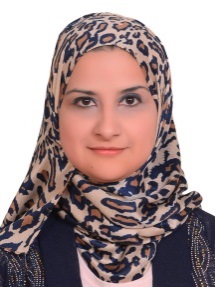 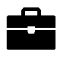 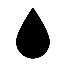 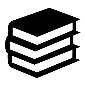 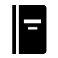 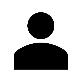 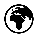 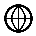 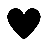 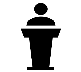 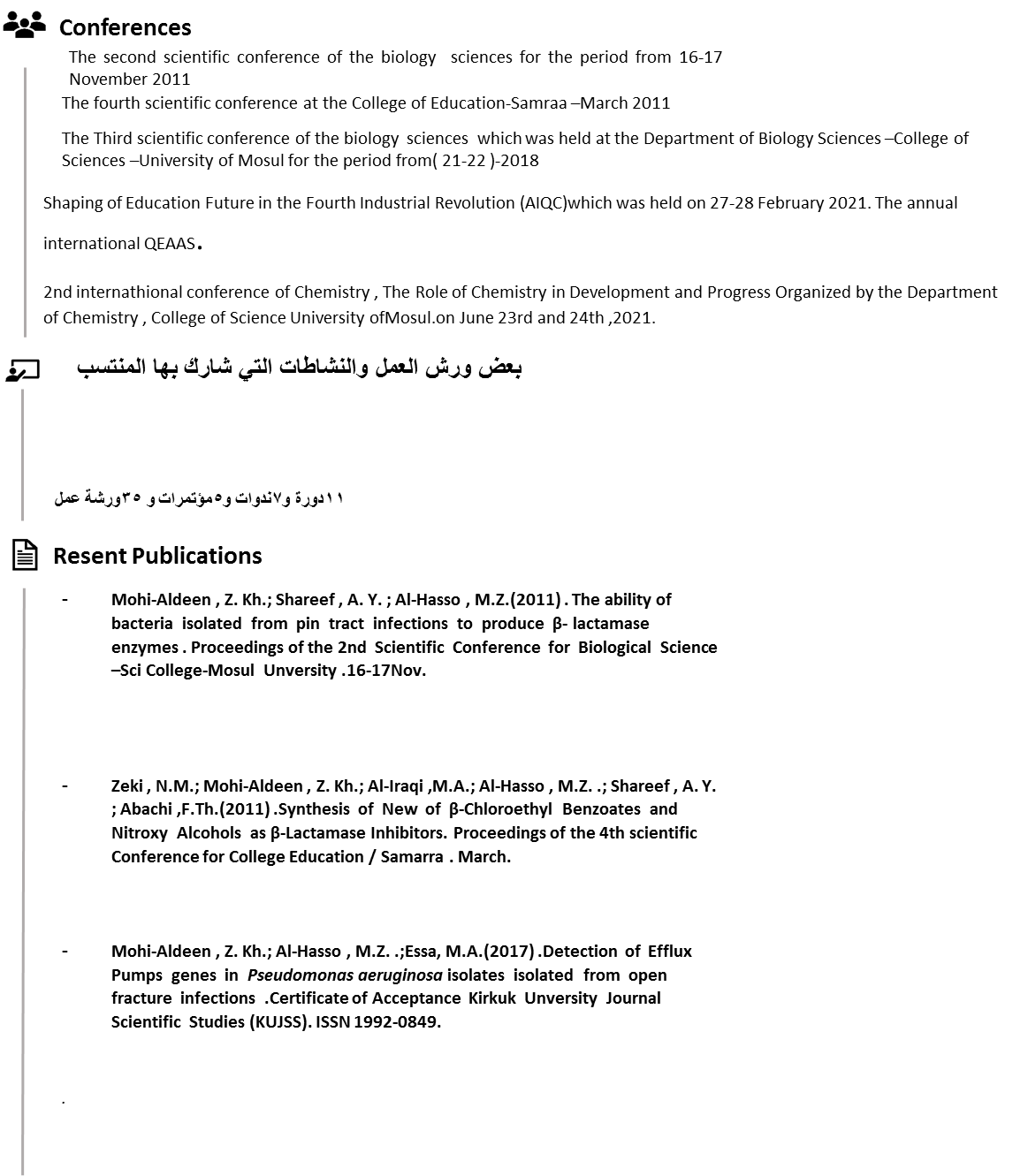 الجامعة المانحة للشهادةسنة منح الشهادةالأختصاص (عربي وانكليزي)الشهادةجامعة الموصل 2002علوم حياة /أحياء مجهريةBiology/Microbiologyالبكالوريوس جامعة الموصل2011علوم حياة /أحياء مجهرية Biology/Microbiologyالماجستيرجامعة الموصل2018علوم حياة /أحياء مجهرية Biology/Microbiologyالدكتوراه